Publicado en Málaga, Barcelona el 28/08/2015 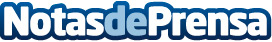 MONEI, primera pasarela de pago española integrada con ShopifyCatalunyaCaixa es una de las primeras entidades financieras españolas en llegar a un acuerdo para integrar MONEI como pasarela de pago con ShopifyDatos de contacto:microapps sl659078544Nota de prensa publicada en: https://www.notasdeprensa.es/monei-primera-pasarela-de-pago-espanola_1 Categorias: Finanzas Telecomunicaciones E-Commerce http://www.notasdeprensa.es